Injury Record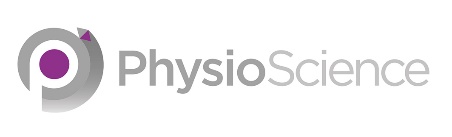 Supplies UsedDATETEAMPHYSIOLOCATIONPatient Name / DOB / SchoolComplaintDuration of SymptomsDiagnosis / ImpressionTherapy InterventionOutcomeParent/Guardian Interaction - Comments